Because your school has Smart Boards, you can install the Smart Board software on your home computer for times when you are developing lessons at home.1.  Go to:http://www.smarttech.com/us/Support/Browse+Support/Download+Software2.  Scroll down and find Smart Notebook collaborative learning software.  This is what you need for your home machine. 3.  Follow the directions to install the software.4. This installation will provide you with a 30-day trial of the software.5.  When the 30 days are up, you will receive a message that your trial version is over.  There will be an area for you to enter the code NB-AECAS-DIFH9-C6Q5Q-SYDWG which will give you a permanent version of the Smart Notebook software.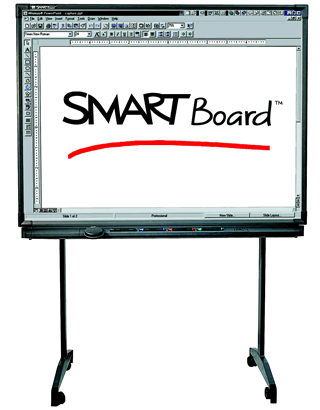 